    Klub chovatelů kníračů ČR 1927     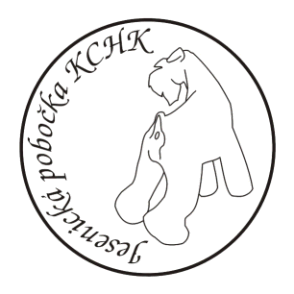 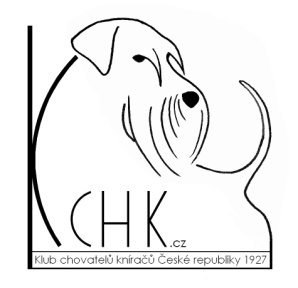 pobočka 09 jesenickápořádá dne 14.09.2019OBLASTNÍ KLUBOVOU VÝSTAVU všech velikostních a barevných rázůse zadáváním titulů  VT, ČKŠ, ČKŠ-J, ČKŠ-V, OKVVýstaviště:  areál koupaliště Lipjo, ChlebičovGPS navigace: 49.9569775N, 17.9718683E                   Uzávěrka přihlášek:  25.8.2019Čitelně vyplněné přihlášky s požadovanými kopiemi a s přiloženou kopií dokladu o zaplacení zašlete  na kontaktní adresu: Iva Řehánková, Nádražní 222, 747 22 Dolní Benešov                     nebo elektronicky : ivarehankova@seznam.czProgram:						Rozdělení tříd:							štěňat			4 –  6 měsíců07:30 - 08:30    přejímka psů		         dorostu		6 –  9 měsíců08:45               zahájení výstavy		 	mladých		9 –  18 měsíců09:00 – 12:00    posuzování			mezitřída		15 – 24 měsíců12:30 – 13:30    finálové soutěže		         otevřená		od 15  měsíců	14:00                ukončení výstavy		pracovní		od 15  měsíců             						vítězů			od 15  měsíců							čestná        		od 15  měsíců							veteránů		od 8 letDelegovaní rozhodčí:  Ing. Danuše Kotalová(změna vyhrazena!)Podmínky pro zařazení do tříd:Mezitřída	- pro jedince ve věku 15 – 24 měsíců, bez ohledu na získané zkoušky a titulyTřída otevřená	- pro jedince od 15 měsíců věku bez ohledu na získané tituly a  zkouškyTřída pracovní	- pro jedince od 15 měsíců věku se získanou zkouškou z výkonu, doložit kopií certifikátu Třída vítězů	- pro jedince od 15 měsíců, kteří mají některý z titulů: Klubový vítěz,Národní vítěz, Vítěz celostátní speciální výstavy, Mezinárodní šampion, Národní šampion, Klubový šampion, Evropský vítěz, Světový vítěz. Tituly musí být získány v členských státech připojených k FCI. Doložit kopií získaných titulůTřída čestná	- pro jedince od 15 měsíců se získanými tituly - viz třída šampionů                                          bez nároku na získání zadávaných titulů                                     Tituly:Vítěz třídyČKŠ – J, ČKŠ – V – čekatelství titulů Klubový Junior a Veterán šampion.ČKŠ, res. ČKŠ – čekatelství titulu Klubový šampion  Oblastní klubový vítězUdělování titulů se řídí výstavním řádem ČMKU. Všechny tituly je možné zadat bez ohledu na počet předváděných jedinců v jednotlivých třídách, pokud kvalita kandidáta odpovídá požadavkům na zadání titulu. O udělení titulu rozhodují rozhodčí a jejich udělení není nárokové. Pro získání titulů Šampion, Šampion Junior a Veterán KCHK platí ustanovení KCHK.Finálové soutěže: SOUTĚŽ DÍTĚ A PES NEJLEPŠÍ PÁR PSŮCHOVATELSKÁ  SKUPINANEJLEPŠÍ JEDINEC TŘÍDY ČESTNÉ	NEJLEPŠÍ ŠTĚNĚ, NEJLEPŠÍ  DOROST, NEJLEPŠÍ MLADÝ NEJLEPŠÍ VETERÁN VÝSTAVYNEJLEPŠÍ MALÝ, STŘEDNÍ A VELKÝ KNÍRAČNEJKRÁSNĚJŠÍ PES VÝSTAVY Všeobecná ustanoveníVýstava je přístupná psům a fenám zapsaným v plemenných knihách uznaných FCI, kteří dosáhli v den před konáním výstavy stáří požadovaného pro zařazení do třídy. Nesprávné zařazení do třídy je vystavovatel povinen reklamovat ve výstavní kanceláři ihned po příchodu na výstavu. Pokud nebudou přiloženy příslušné kopie dokladů o získání požadovaných titulů nebo o zkoušce z výkonu, bude jedinec zařazen do třídy otevřené. Vystavovaní jedinci mohou být individuálně zařazeni pouze do jedné třídy. Pro zařazení do třídy je  rozhodující věk psa v den před konáním výstavy, ostatní podmínky musí být splněny v den podání přihlášky. Pro zařazení do třídy pracovní a šampionů přiložte k přihlášce fotokopii „ certifikátu „ o získané zkoušce, eventuelně potvrzení o získaném titulu (šampionátu).Podmínky pro vystavováníPřihláškou se vystavovatel zavazuje k dodržování těchto propozic, platného výstavního řádu ČMKU a pokynů výstavního výboru. Současně s přihláškou je nutné zaslat kopii průkazu původu, eventuelně certifikát o zkouškách nebo kopii šampionátu.Psi, kterým nelze prohlédnout zuby nebudou posouzeni a ztrácejí nárok na vrácení výstavního poplatku. Pořadatel neručí za případné škody vystavovatele nebo úhyn psa. Je zakázáno volné pobíhání psů po výstavišti a prodej štěňat. Vystavovatel ručí za všechny škody způsobené jeho psem. Vystavovatel, který opustí výstavu před ukončením finálových soutěží ztrácí nárok na věcnou cenu za získané ocenění.V případě, že by se výstava nekonala z veterinárních příčin nebo jiných objektivních důvodů, budou vystavovatelé včas upozorněni a výstavní poplatky budou použity ke krytí vzniklých nákladů.Změny exteriéru psa prováděné lakováním, pudrováním a tónováním srsti psa a základní úprava spojená s vyvazování psů na stolech jsou zakázány.Na výstavě může být prováděno testování srsti na přítomnost barviva. Odmítnutí odebrání vzorku srsti nebo pozitivní nález mají za následek diskvalifikaci psa. Podpisem přihlášky vystavovatel souhlasí s odebráním vzorku srsti.Vystavovatel souhlasí podpisem přihlášky se zveřejněním své adresy v katalogu.Z výstavy jsou vyloučeni:psi dle článku 12 Výstavního řádu ČMKU, a to zejména:- psi nemocní, podezřelí z nemoci, po úrazu, feny ve druhé polovině březosti, feny kojící a  háravé,kryptorchoidi- psi v majetku osob, jimž bylo odňato právo vystavovat- psi nebezpeční, kousaví a agresivní vůči lidem a psům- psi, na nichž byl proveden chirurgický zákrok za účelem odstranění exteriérové vady či    nedostatku- psi s kupírovanýma ušima ve smyslu zákona na ochranu zvířat č.246/1992 sb., a novely – zákona č.77/2004 sb. Kupírovaní jedinci nebudou na výstavu vpuštěni.ProtestProtestovat lze pouze z formálních důvodů pro nedodržení výstavního řádu a propozic. Protest musí být podán písemně současně se složením jistiny ve výši dvojnásobku výstavního poplatku za prvního psa pouze v průběhu výstavy. Nebude – li protest uznán, jistina propadá ve prospěch pořadatele. Protest proti rozhodnutí rozhodčího je nepřípustný. Doklady nezbytné pro účast psa na výstavěprůkaz původu psaočkovací průkaz nebo veterinární pas    - členský průkaz KCHK s platnou známkou na rok 2019Veterinární podmínkypsi musí být klinicky zdravípsi pocházející z ČR musí být doprovázeni platným očkovacím průkazem (dle § 6 veter.zákona), nebo platným pasem pro malá zvířata. psi z členských zemí EU a třetích zemí musí splňovat podmínky dané nařízením Evropského Parlamentu a Rady 998/2003 ze dne 26.5.2003psi musí mít platné veterinární osvědčení o očkování proti vzteklině Výstavní poplatky pro členy KCHK                          Pro členy Jesenické pobočkyza prvního psa (s katalogem)................450,-..........	 	…………………………..400,-……za každého dalšího psa.........................400,-..........	          …………………………..350,-…… třída štěňat, dorostu.………….…............. 200,-.........	          …………………………..200,-……čestná,veteránů...................................200,-..........	          …………………………..200,-……dítě a pes............................................150,-.........	         ……………………………150,-…… 	pár psů………………………………………………200,-……….           ……………………………200,-……chovatelská skupina…………………………….200,-……….           ……………………………200,-……                 Nečlenové KCHK platí dvojnásobek uvedených částek.Poplatky bankovním převodem nebo složenkou typu „A“ na účet:  2000543813/2010                         VS      č. telefonu majitele            SS   222Vyplněné přihlášky zašlete na uvedenou adresu, přihlášky nebudou písemně potvrzovány. 